≪栃木スーパーガールズセレクション開催について≫【セレクション日程】　（5.6年生対象、4年生で体験したい選手は要相談） 2022年5月14日（土）17時受付開始～20時　駒生A球場ナイター 2022年5月21日（土）17時受付開始～20時　駒生A球場ナイター  ≪持 ち 物≫　野球道具一式、水筒※服装は各チームのユニフォームでOKです。  　　　　　　注）感染予防対策にご協力をお願い致します。（検温・消毒等）≪申込方法≫　下記申込書に参加者の必要事項を記載しFAXまたはE-mailにて　　　　　　　　202２年４月30日㈯必着にてお申込み下さい。≪問合せ先≫　栃木スーパーガールズ 【監督】川村　貴幸　090-3204-9344　☆本年度出場予定大会　　　『NPBガールズトーナメント2022全日本女子学童軟式野球大会』　　  　会　期　2022年7月29日（金）～2022年８月4日（木）　　　　会　場　石川県内野球場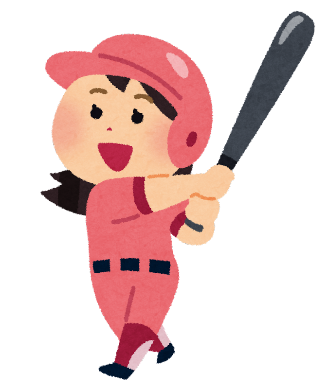 栃木スーパーガールズセレクション2022参加申込書　　　学　年　　　　　　　　　　　　　　　　　　　　　　　　住　所　〒　　　　　　　　　　　　　　　　　　　　　　チーム名　　　　　　　　　　　　　　　　　　　　　　　学校名　　　　　　　　　　　　　　　　　　　　　　　　ポジション　　　　　　　　　　　　　　　　　　　　　　保護者氏名　　　　　　　　　　　　　　　　　　　　　携帯電話番号　　　　　　　　　　　　　　　　　　　　≪申込書送付先≫　（一財）栃木県野球連盟事務局　　　　E-mail：baseball@tochigi-bbl.com　　FAX：028-645-5532　　　　　　　　　　締切日４月３０日（土）